企业年度环境信息依法披露报告承  诺 书我院已了解《企业环境信息依法披露管理办法》及其他相关文件规定，知晓 本单位的责任、权利和义务。依法披露环境信息所使用的相关数据及表述符合环境 监测、环境统计等方面的标准和技术规范要求，年度报告内容真实、准确、完整， 不存在虚假记载、误导性陈述或重大遗漏，对所披露的完整性、真实性和合法性承 担法律责任。当要求披露的企业环境信息发生变化时，我院将积极组织信息数据收集、核 实及报告编制，及时完成临时环境信息依法披露。如发现我院依法披露的环境信 息不符合准则要求，我院承诺责成企业内部环境管理部门专业技术人员予以及时 解答说明并客观核实回复。我院将自觉接受生态环境主管部门监管和社会公众监督，如有违法违规行 为，将积极配合调查，并依法接受处罚。特此承诺。单位名称：黄山昌仁医院2022  年  4 月  28 日一、企业基本信息二、企业排污许可证信息表三、关键环境信息表四、污染物产生、治理与达标信息四、其他环保相关信息企业名称黄山昌仁医院统一社会信用代码523410004857601032报告年度2021 年度编制日期2022/04/28单位名称黄山昌仁医院黄山昌仁医院黄山昌仁医院地址安徽省黄山市屯溪区上庄路1号安徽省黄山市屯溪区上庄路1号安徽省黄山市屯溪区上庄路1号统一社会信用代码523410004857601032523410004857601032523410004857601032经营范围预防保健科、呼吸内科、消化内科、神经内科、心血管内科、肾内科、内分泌科、神经外科、普通外科、骨科、泌尿外科、妇产科、儿科、重症医学科、耳鼻咽喉科、急诊医学科、麻醉科、医学检验科、医学影像科、中医科（骨伤科）、血液透析科、病理科预防保健科、呼吸内科、消化内科、神经内科、心血管内科、肾内科、内分泌科、神经外科、普通外科、骨科、泌尿外科、妇产科、儿科、重症医学科、耳鼻咽喉科、急诊医学科、麻醉科、医学检验科、医学影像科、中医科（骨伤科）、血液透析科、病理科预防保健科、呼吸内科、消化内科、神经内科、心血管内科、肾内科、内分泌科、神经外科、普通外科、骨科、泌尿外科、妇产科、儿科、重症医学科、耳鼻咽喉科、急诊医学科、麻醉科、医学检验科、医学影像科、中医科（骨伤科）、血液透析科、病理科法人代表郑仁贵郑仁贵郑仁贵行业类别医院企业性质民办非企业单位主要产品提供医疗服务提供医疗服务提供医疗服务产业政策鼓励类鼓励类鼓励类企业环保联系人胡润宝联系电话13955970775重点排污单位/强制清洁生产审核否排 污 许 可 证证书编号523410004857601032001U排 污 许 可 证许可信息公开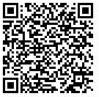 排 污 许 可 证公开网址http://permit.mee.gov.cn/perxxgkinfo/xkgkAction!xkgk.action?xkgk=getxxgkContent&dataid=d3b41f250e32446c99a3df61ddc9ef13排 污 许 可 证主要污染类别废气,废水排 污 许 可 证废水主要污染物 化学需氧量,氨氮（NH3-N）,五日生化需氧量,石油类,阴离子表面活性剂,pH值,悬浮物,动植物油,肠道致病菌,粪大肠菌群,挥发酚,总氰化物,肠道病毒,色度,总余氯（以Cl-计）排 污 许 可 证大气主要污染物氨（氨气）,硫化氢,臭气浓度,甲烷,氯（氯气）排 污 许 可 证总量控制指标/排放口数量和分布情况废气废气排放口1个，污水处理站产生的恶臭废气经，一体式生物除臭装置处理，达到《恶臭污染物排放标准》（GB14554-93）表2中的限值要求后再15m高的排气筒排放。排放口数量和分布情况废水雨水排放口1个，污水排放口1个。排水实施雨污分流。雨水排入市政污水管网，污水经配套污水处理设施处理后达到《医疗机构水污染物排放标准》（GB18466-2005）中相应标准后排入市政污水管网，再经黄山市中心城区污水处理厂处理达标后排入渐江。产污环节排放口名称排放口编号污染因子治理措施达标情况污水处理设施废气排放口DA001氨（氨气）,硫化氢,臭气浓度一体式生物除臭根据我院2021年度自行监测结果，废气、废水污染物均能做到达标排放。污水处理污水总排口DW001化学需氧量,氨氮（NH3-N）,五日生化需氧量,石油类,阴离子表面活性剂,pH值,悬浮物,动植物油,肠道致病菌,粪大肠菌群,挥发酚,总氰化物,肠道病毒,色度,总余氯（以Cl-计）一级强化+二氧化氯消毒根据我院2021年度自行监测结果，废气、废水污染物均能做到达标排放。1、碳排放信息本单位非温室气体重点排放单位2、强制性清洁生产审核信息本单位不属黄山市生态环境局发布的《关于公布黄山市2021强制性清洁生产审核重点企业名单的通知》（黄环函〔2021〕80号）中企业。3、突发环境事件应急预案本单位根据《突发环境事件应急管理办法》制定了《突发环境事件应急预案》，并按规定进行备案。定期开展应急预案演练，预防和减少突发环境事件的发生，控制、减轻和消除突发环境事件引起的危害，保障公众生命安全，环境安全和财产安全。公司制定的《突发环境事件应急预案》已在黄山市生态环境局备案，备案号：341002-2019-024-L4、生态环境违法信息本企业2021年度未受到生态环境行政处罚。5、环评及验收信息环评审批：黄环函【2017】236号环保设施验收：已通过自主验收